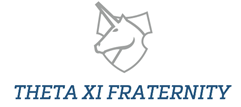 NOW ACCEPTING APPLICATIONS: Barry Breen Outstanding Undergraduate Brother of the Year AwardAward Name and Purpose:The Barry Breen Outstanding Undergraduate Brother of the Year Award recognizes the time, effort, and leadership given by an undergraduate brother for the improvement of his chapter, campus, and community. Brothers who contribute their time and efforts have a positive impact on their chapter and its members. Successful nominees will have encountered challenges and resistance, worked to make important chapter change, or helped an excellent chapter become even better.  The award is named in honor of Barry Breen (AZ 551), whose time, effort, and leadership given to the fraternity spanned his entire life. Brother Breen was a past national president, Order of the Unicorn recipient, author of Theta Xi’s Alpha Nine and Brother to Brother programs, and one of the first undergraduate members of the Grand Lodge. Throughout his membership, Brother Breen dedicated countless hours to the improvement of Theta Xi, specifically the purpose driven support of undergraduate members. Award Criteria:Be an initiated member of Theta Xi Fraternity in good standing. Complete the application process as outlined below.Application Process: Completed materials should be sent to amy@thetaxi.org by May 1, 2021 and should include:Utilizing no more than two typed pages, provide examples of how the nominee has shown the commitment outlined in the award purpose. Supporting explanation should include how the nominee has exemplified the best qualities of a chapter president. Any supporting materials or letters of support for the nomination.